Witney and District Swimming Club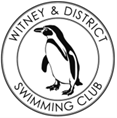 Age Group Squad’s Swimmers Training ValuesIn the poolTry your best at every training sessionAlways try to improve yourself in strokes/skills/training skillsLet others if front (ask to go in front) at end of length end of repConsider other swimmers strengths/weaknesses in discussing order of lane as a groupDon’t cheat yourself or your team matesAlways leave 5 second gaps between swimmers and give each other space Aim to do correct pace/intensity for each set Behaviours Work together with swimmers in your lane – share the tasksBe supportive of team matesDon’t be afraid to ask questions on set, intensities, drillsRespect and listen to your coaches and team matesEncourage, motivate and congratulate each otherOn PoolsideArrive on time – if late speak to coach and get in appropriate place in lane Do correct pre pool exercises Time your toilet break so don’t miss out on important parts of setBe aware of others in your lane to get to equipment/bottlesHave fun, enjoy your journey at your own pace! 